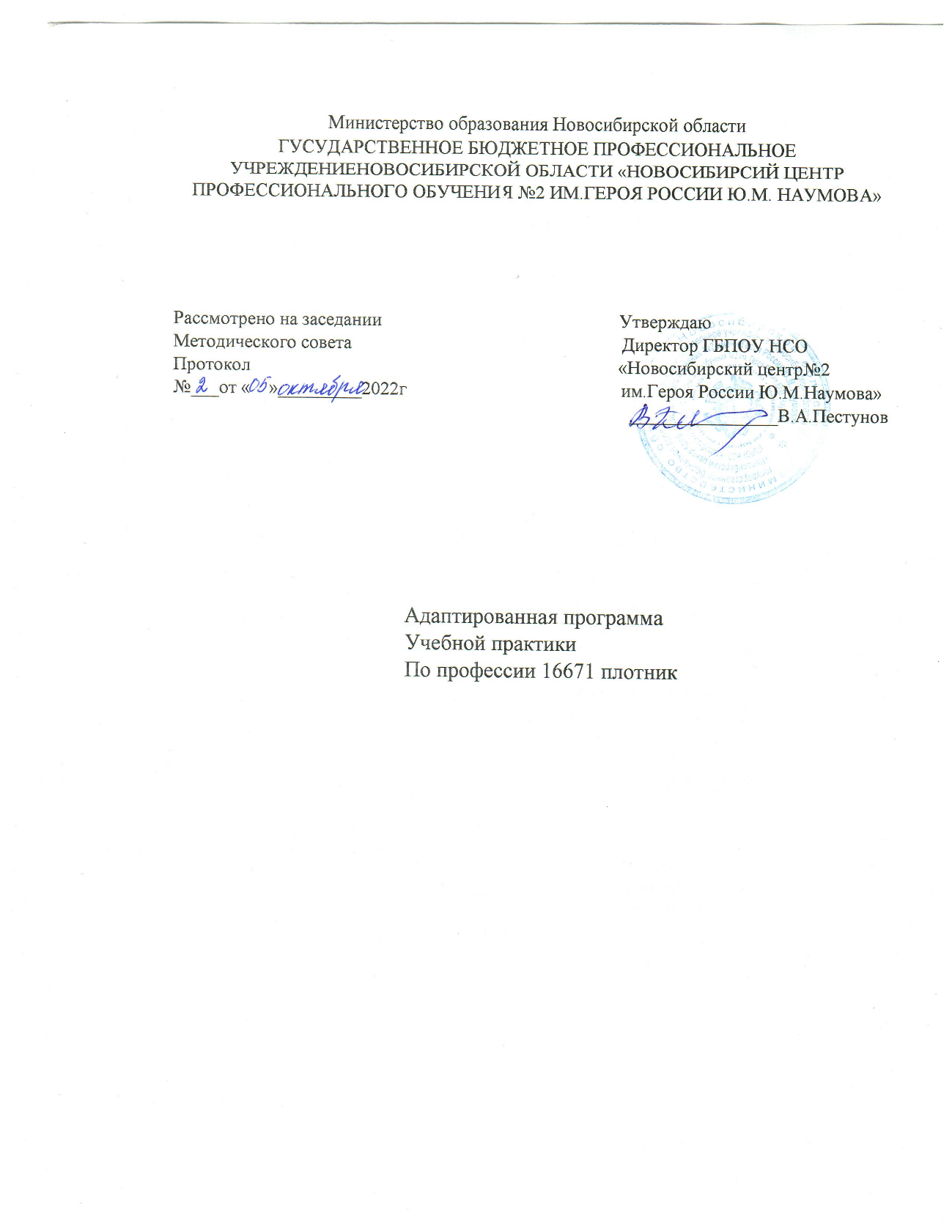 АДАПТИРОВАННАЯ РАБОЧАЯ ПРОГРАММА УЧЕБНОЙ ПРАКТИКИ ПО ОСНОВНОЙ ПРОГРАММЕ ПРОФЕССИОНАЛЬНОГО ОБУЧЕНИЯпо профессии 16671 плотник2022гПАСПОРТ РАБОЧЕЙ АДАПТИРОВАННОЙ ПРОГРАММЫ УЧЕБНОЙ ПРАКТИКИАдаптированная рабочая  программа  учебной практики направлена на основе профессиональной компетенции 16671 Плотник.В ходе освоения программы учебной практики    обучающийся должен получить практический опыт: выполнение плотничных общестроительных и опалубочных работ в части освоения обобщенной трудовой функции. Выполнение простых подготовительных плотничных общестроительных и опалубочных работ Место проведения практики учебная столярная мастерскаяСОДЕРЖАНИЕ АДАПТИРОВАННОЙ ПРОГРАММЫ УЧЕБНОЙ ПРАКТИКИНаименование разделов и тем профессионального модуля (ПМ), междисциплинарных курсов (МДК)Наименование разделов и тем профессионального модуля (ПМ), междисциплинарных курсов (МДК)Содержание учебных занятийСодержание учебных занятийОбъем  в часах11223ПМ 01. Простые подготовительные плотничные работы и общестроительных и опалубочных работПМ 01. Простые подготовительные плотничные работы и общестроительных и опалубочных работПМ 01. Простые подготовительные плотничные работы и общестроительных и опалубочных работПМ 01. Простые подготовительные плотничные работы и общестроительных и опалубочных работУЧЕБНАЯ ПРАКТИКАУЧЕБНАЯ ПРАКТИКАУЧЕБНАЯ ПРАКТИКАУЧЕБНАЯ ПРАКТИКАРаздел 1. Простые подготовительные плотничные общестроительные работыРаздел 1. Простые подготовительные плотничные общестроительные работыРаздел 1. Простые подготовительные плотничные общестроительные работыРаздел 1. Простые подготовительные плотничные общестроительные работы804УП.01. УП.01. УП.01. УП.01. 6841 курс 1 семестр1 курс 1 семестр1 курс 1 семестр1 курс 1 семестр204Тема 1.1. Безопасность труда и пожарная безопасность в столярно-плотничной мастерской. Тема 1.1. Безопасность труда и пожарная безопасность в столярно-плотничной мастерской. Содержание Содержание 24Тема 1.1. Безопасность труда и пожарная безопасность в столярно-плотничной мастерской. Тема 1.1. Безопасность труда и пожарная безопасность в столярно-плотничной мастерской. 1.Введение в профессию плотникОзнакомление обучающихся с программой учебной практики. Учебно-производственные и воспитательные задачи курса.  Рассказ о этапах профессионального роста и трудового становления рабочего по профессии Плотник, месте плотничных работ в общестроительном производстве. Роли производственного обучения в формировании навыков эффективного и качественного труда. Ознакомление с профессиональным стандартом Плотник промышленный, видами простых подготовительных плотничных общестроительных и опалубочных работ. Рассказ о формах морального и материального стимулирования труда рабочих на производстве и труда обучающихся во время прохождения практики. Ознакомление с режимом работы, формами организации труда и правилами внутреннего распорядка в учебных мастерских. 1.Введение в профессию плотникОзнакомление обучающихся с программой учебной практики. Учебно-производственные и воспитательные задачи курса.  Рассказ о этапах профессионального роста и трудового становления рабочего по профессии Плотник, месте плотничных работ в общестроительном производстве. Роли производственного обучения в формировании навыков эффективного и качественного труда. Ознакомление с профессиональным стандартом Плотник промышленный, видами простых подготовительных плотничных общестроительных и опалубочных работ. Рассказ о формах морального и материального стимулирования труда рабочих на производстве и труда обучающихся во время прохождения практики. Ознакомление с режимом работы, формами организации труда и правилами внутреннего распорядка в учебных мастерских. 6Тема 1.1. Безопасность труда и пожарная безопасность в столярно-плотничной мастерской. Тема 1.1. Безопасность труда и пожарная безопасность в столярно-плотничной мастерской. 2.Изучение правил безопасности при выполнении плотничных работ в учебной мастерскойОбщие требования безопасности на деревообрабатывающем производстве, в учебных мастерских образовательного учреждения. Ознакомление с причинами травматизма, видами травм, мероприятиями по предупреждению травматизма. Правила охраны труда при работе на высоте. Требования безопасности к месту производства работ на высоте.2.Изучение правил безопасности при выполнении плотничных работ в учебной мастерскойОбщие требования безопасности на деревообрабатывающем производстве, в учебных мастерских образовательного учреждения. Ознакомление с причинами травматизма, видами травм, мероприятиями по предупреждению травматизма. Правила охраны труда при работе на высоте. Требования безопасности к месту производства работ на высоте.6Тема 1.1. Безопасность труда и пожарная безопасность в столярно-плотничной мастерской. Тема 1.1. Безопасность труда и пожарная безопасность в столярно-плотничной мастерской. 3.Изучение правил электробезопасности, пожаробезопасности в учебных мастерских.Основные правила и нормы электробезопасности.  Пожаробезопасность. Причины пожаров в помещениях образовательных учреждений. Правила поведения при пожаре, освоение порядка вызова пожарной команды. Пользование первичными средствами пожаротушения. Обеспечение пожарной безопасности, освоение путей эвакуации. Санитарно-гигиенические нормы.3.Изучение правил электробезопасности, пожаробезопасности в учебных мастерских.Основные правила и нормы электробезопасности.  Пожаробезопасность. Причины пожаров в помещениях образовательных учреждений. Правила поведения при пожаре, освоение порядка вызова пожарной команды. Пользование первичными средствами пожаротушения. Обеспечение пожарной безопасности, освоение путей эвакуации. Санитарно-гигиенические нормы.6Тема 1.1. Безопасность труда и пожарная безопасность в столярно-плотничной мастерской. Тема 1.1. Безопасность труда и пожарная безопасность в столярно-плотничной мастерской. 4.Организация рабочего места в учебной мастерской.Ознакомление обучающихся с оборудованием мастерской, инструментами и приспособлениями, порядком выдачи инструментов, их хранением и содержанием, требованиями, предъявляемыми к инструменту. Организация рабочего места и обеспечение безопасности труда плотника. Расстановка обучающихся по рабочим местам. Объяснение и показ размещения инструментов и материалов на рабочем месте. Требования охраны труда к станкам, инструменту и оборудованию. Безопасность труда при работе ручным электрифицированным инструментом и на деревообрабатывающих станках. Правила отключения электросети. Ознакомление безопасности труда при перемещении грузов.4.Организация рабочего места в учебной мастерской.Ознакомление обучающихся с оборудованием мастерской, инструментами и приспособлениями, порядком выдачи инструментов, их хранением и содержанием, требованиями, предъявляемыми к инструменту. Организация рабочего места и обеспечение безопасности труда плотника. Расстановка обучающихся по рабочим местам. Объяснение и показ размещения инструментов и материалов на рабочем месте. Требования охраны труда к станкам, инструменту и оборудованию. Безопасность труда при работе ручным электрифицированным инструментом и на деревообрабатывающих станках. Правила отключения электросети. Ознакомление безопасности труда при перемещении грузов.6Тема 1.2. Экскурсия на строительный объектТема 1.2. Экскурсия на строительный объектСодержаниеСодержание6Тема 1.2. Экскурсия на строительный объектТема 1.2. Экскурсия на строительный объект1.Ознакомление с строительным объектомУчебно-воспитательные задачи экскурсии: Ознакомление с объектом, с требованиями безопасности труда и производственной санитарии при выполнении плотничных работ. Ознакомление с организацией труда плотника на строительном объекте, рабочими местами.Ознакомление обучающихся с их будущей деятельностью в период производственной практики. Инструктаж на рабочем месте по охране труда и пожарной безопасности. Обобщение результатов экскурсии.1.Ознакомление с строительным объектомУчебно-воспитательные задачи экскурсии: Ознакомление с объектом, с требованиями безопасности труда и производственной санитарии при выполнении плотничных работ. Ознакомление с организацией труда плотника на строительном объекте, рабочими местами.Ознакомление обучающихся с их будущей деятельностью в период производственной практики. Инструктаж на рабочем месте по охране труда и пожарной безопасности. Обобщение результатов экскурсии.6Тема 1.3. Освоение приемов укладки и штабелирования строительных материаловТема 1.3. Освоение приемов укладки и штабелирования строительных материаловСодержаниеСодержание48Тема 1.3. Освоение приемов укладки и штабелирования строительных материаловТема 1.3. Освоение приемов укладки и штабелирования строительных материалов1.Определение пороков древесины круглых лесоматериалов 1.Определение пороков древесины круглых лесоматериалов 6Тема 1.3. Освоение приемов укладки и штабелирования строительных материаловТема 1.3. Освоение приемов укладки и штабелирования строительных материалов2.Определение сорта сортимента круглых лесоматериалов хвойных пород2.Определение сорта сортимента круглых лесоматериалов хвойных пород6Тема 1.3. Освоение приемов укладки и штабелирования строительных материаловТема 1.3. Освоение приемов укладки и штабелирования строительных материалов3.Определение сорта сортимента круглых лесоматериалов лиственных пород3.Определение сорта сортимента круглых лесоматериалов лиственных пород6Тема 1.3. Освоение приемов укладки и штабелирования строительных материаловТема 1.3. Освоение приемов укладки и штабелирования строительных материалов4.Обмер круглых лесоматериалов.4.Обмер круглых лесоматериалов.6Тема 1.3. Освоение приемов укладки и штабелирования строительных материаловТема 1.3. Освоение приемов укладки и штабелирования строительных материалов5.Сортировка пиломатериалов по размерам (длине, ширине, толщине)5.Сортировка пиломатериалов по размерам (длине, ширине, толщине)6Тема 1.3. Освоение приемов укладки и штабелирования строительных материаловТема 1.3. Освоение приемов укладки и штабелирования строительных материалов6.Сортировка по схемам раскроя6.Сортировка по схемам раскроя6Тема 1.3. Освоение приемов укладки и штабелирования строительных материаловТема 1.3. Освоение приемов укладки и штабелирования строительных материалов7.Укладка лесоматериалов в штабель7.Укладка лесоматериалов в штабель6Тема 1.3. Освоение приемов укладки и штабелирования строительных материаловТема 1.3. Освоение приемов укладки и штабелирования строительных материалов8.Укладка пиломатериалов в штабель8.Укладка пиломатериалов в штабель6Тема 1.4. Освоение приёмов обработки лесоматериалов вручную: поперечное перепиливание, окорка, обтесываниеТема 1.4. Освоение приёмов обработки лесоматериалов вручную: поперечное перепиливание, окорка, обтесываниеСодержание Содержание 126Тема 1.4. Освоение приёмов обработки лесоматериалов вручную: поперечное перепиливание, окорка, обтесываниеТема 1.4. Освоение приёмов обработки лесоматериалов вручную: поперечное перепиливание, окорка, обтесывание1.Наглядное изучение инструментов для разметки: рулетки; метр- рулетки; складного метра; угольника; ерунка; малки деревянной; малки металлической; циркуля; нутромера; уровня с отвесом; уровня; отволоки; скобы; рейсмуса; штангенциркуля ШЦ-1.1.Наглядное изучение инструментов для разметки: рулетки; метр- рулетки; складного метра; угольника; ерунка; малки деревянной; малки металлической; циркуля; нутромера; уровня с отвесом; уровня; отволоки; скобы; рейсмуса; штангенциркуля ШЦ-1.6Тема 1.4. Освоение приёмов обработки лесоматериалов вручную: поперечное перепиливание, окорка, обтесываниеТема 1.4. Освоение приёмов обработки лесоматериалов вручную: поперечное перепиливание, окорка, обтесывание2.Освоение приемов разметки: по линейке; по ерунку; малкой; рейсмусом; отволокой; кронциркулем; циркулем; угольником с шилом; скобой; по шнуру.2.Освоение приемов разметки: по линейке; по ерунку; малкой; рейсмусом; отволокой; кронциркулем; циркулем; угольником с шилом; скобой; по шнуру.6Тема 1.4. Освоение приёмов обработки лесоматериалов вручную: поперечное перепиливание, окорка, обтесываниеТема 1.4. Освоение приёмов обработки лесоматериалов вручную: поперечное перепиливание, окорка, обтесывание3.Отработка навыков разметки измерительными инструментами  по чертежу,  шаблону и образцу: досок для поперечного пиления, круглой древесины3.Отработка навыков разметки измерительными инструментами  по чертежу,  шаблону и образцу: досок для поперечного пиления, круглой древесины6Тема 1.4. Освоение приёмов обработки лесоматериалов вручную: поперечное перепиливание, окорка, обтесываниеТема 1.4. Освоение приёмов обработки лесоматериалов вручную: поперечное перепиливание, окорка, обтесывание4.Наглядное изучение ручного инструмента для пиления.4.Наглядное изучение ручного инструмента для пиления.6Тема 1.4. Освоение приёмов обработки лесоматериалов вручную: поперечное перепиливание, окорка, обтесываниеТема 1.4. Освоение приёмов обработки лесоматериалов вручную: поперечное перепиливание, окорка, обтесывание5.Освоение приемов заточки и разводки зубьев вручную. Методов контроля качества5.Освоение приемов заточки и разводки зубьев вручную. Методов контроля качества6Тема 1.4. Освоение приёмов обработки лесоматериалов вручную: поперечное перепиливание, окорка, обтесываниеТема 1.4. Освоение приёмов обработки лесоматериалов вручную: поперечное перепиливание, окорка, обтесывание6.Отработка приемов заточки и разводки зубьев ножовки для поперечного пиления.6.Отработка приемов заточки и разводки зубьев ножовки для поперечного пиления.6Тема 1.4. Освоение приёмов обработки лесоматериалов вручную: поперечное перепиливание, окорка, обтесываниеТема 1.4. Освоение приёмов обработки лесоматериалов вручную: поперечное перепиливание, окорка, обтесывание7.Освоение приемов перепиливания досок и брусков с применением шаблона7.Освоение приемов перепиливания досок и брусков с применением шаблона6Тема 1.4. Освоение приёмов обработки лесоматериалов вручную: поперечное перепиливание, окорка, обтесываниеТема 1.4. Освоение приёмов обработки лесоматериалов вручную: поперечное перепиливание, окорка, обтесывание8.Отработка приемов перепиливания досок и брусков с применением шаблона8.Отработка приемов перепиливания досок и брусков с применением шаблона6Тема 1.4. Освоение приёмов обработки лесоматериалов вручную: поперечное перепиливание, окорка, обтесываниеТема 1.4. Освоение приёмов обработки лесоматериалов вручную: поперечное перепиливание, окорка, обтесывание9.Освоение приемов одиночного поперечного перепиливания досок9.Освоение приемов одиночного поперечного перепиливания досок6Тема 1.4. Освоение приёмов обработки лесоматериалов вручную: поперечное перепиливание, окорка, обтесываниеТема 1.4. Освоение приёмов обработки лесоматериалов вручную: поперечное перепиливание, окорка, обтесывание10.Отработка приемов одиночного поперечного перепиливания досок10.Отработка приемов одиночного поперечного перепиливания досок6Тема 1.4. Освоение приёмов обработки лесоматериалов вручную: поперечное перепиливание, окорка, обтесываниеТема 1.4. Освоение приёмов обработки лесоматериалов вручную: поперечное перепиливание, окорка, обтесывание11.Освоение приемов пакетного поперечного перепиливания досок11.Освоение приемов пакетного поперечного перепиливания досок6Тема 1.4. Освоение приёмов обработки лесоматериалов вручную: поперечное перепиливание, окорка, обтесываниеТема 1.4. Освоение приёмов обработки лесоматериалов вручную: поперечное перепиливание, окорка, обтесывание12.Отработка приемов пакетного поперечного перепиливания досок12.Отработка приемов пакетного поперечного перепиливания досок6Тема 1.4. Освоение приёмов обработки лесоматериалов вручную: поперечное перепиливание, окорка, обтесываниеТема 1.4. Освоение приёмов обработки лесоматериалов вручную: поперечное перепиливание, окорка, обтесывание13.Освоение приемов поперечного перепиливания круглых лесоматериалов13.Освоение приемов поперечного перепиливания круглых лесоматериалов6Тема 1.4. Освоение приёмов обработки лесоматериалов вручную: поперечное перепиливание, окорка, обтесываниеТема 1.4. Освоение приёмов обработки лесоматериалов вручную: поперечное перепиливание, окорка, обтесывание14.Отработка приемов поперечного перепиливания круглых лесоматериалов 14.Отработка приемов поперечного перепиливания круглых лесоматериалов 6Тема 1.4. Освоение приёмов обработки лесоматериалов вручную: поперечное перепиливание, окорка, обтесываниеТема 1.4. Освоение приёмов обработки лесоматериалов вручную: поперечное перепиливание, окорка, обтесывание15.Наглядное изучение окорочного инструмента: скребки, ножи, ножевые фрезы.15.Наглядное изучение окорочного инструмента: скребки, ножи, ножевые фрезы.6Тема 1.4. Освоение приёмов обработки лесоматериалов вручную: поперечное перепиливание, окорка, обтесываниеТема 1.4. Освоение приёмов обработки лесоматериалов вручную: поперечное перепиливание, окорка, обтесывание16.Освоение приемов работы с окорочным инструментом16.Освоение приемов работы с окорочным инструментом6Тема 1.4. Освоение приёмов обработки лесоматериалов вручную: поперечное перепиливание, окорка, обтесываниеТема 1.4. Освоение приёмов обработки лесоматериалов вручную: поперечное перепиливание, окорка, обтесывание17.Отработка приемов работы с окорочным инструментом17.Отработка приемов работы с окорочным инструментом6Тема 1.4. Освоение приёмов обработки лесоматериалов вручную: поперечное перепиливание, окорка, обтесываниеТема 1.4. Освоение приёмов обработки лесоматериалов вручную: поперечное перепиливание, окорка, обтесывание18.Наглядное изучение инструмента для тески древесины. Освоение приемов тески топором18.Наглядное изучение инструмента для тески древесины. Освоение приемов тески топором6Тема 1.4. Освоение приёмов обработки лесоматериалов вручную: поперечное перепиливание, окорка, обтесываниеТема 1.4. Освоение приёмов обработки лесоматериалов вручную: поперечное перепиливание, окорка, обтесывание19.Отработка приемов тески топором19.Отработка приемов тески топором6Промежуточная аттестация в форме дифференцированного зачетаПромежуточная аттестация в форме дифференцированного зачетаПромежуточная аттестация в форме дифференцированного зачетаПромежуточная аттестация в форме дифференцированного зачета12ИТОГО УП.01. ЗА 1 КУРС 1 СЕМЕСТРИТОГО УП.01. ЗА 1 КУРС 1 СЕМЕСТРИТОГО УП.01. ЗА 1 КУРС 1 СЕМЕСТРИТОГО УП.01. ЗА 1 КУРС 1 СЕМЕСТР2041 курс 2 семестр1 курс 2 семестр1 курс 2 семестр1 курс 2 семестр240Тема 1.5. Освоение приемов выполнения плотничных безврубовых соединенийТема 1.5. Освоение приемов выполнения плотничных безврубовых соединенийСодержаниеСодержание120Тема 1.5. Освоение приемов выполнения плотничных безврубовых соединенийТема 1.5. Освоение приемов выполнения плотничных безврубовых соединений1.Наглядное изучение соединений на клею, нагелях, болтах, гвоздях, шурупах, нагелях1.Наглядное изучение соединений на клею, нагелях, болтах, гвоздях, шурупах, нагелях6Тема 1.5. Освоение приемов выполнения плотничных безврубовых соединенийТема 1.5. Освоение приемов выполнения плотничных безврубовых соединений2.Освоение приемов клеевого соединения брусков по длине2.Освоение приемов клеевого соединения брусков по длине6Тема 1.5. Освоение приемов выполнения плотничных безврубовых соединенийТема 1.5. Освоение приемов выполнения плотничных безврубовых соединений3. Отработка приемов клеевого соединения брусков по длине3. Отработка приемов клеевого соединения брусков по длине12Тема 1.5. Освоение приемов выполнения плотничных безврубовых соединенийТема 1.5. Освоение приемов выполнения плотничных безврубовых соединений4.Освоение приемов распрессовки склеенных элементов и конструкций4.Освоение приемов распрессовки склеенных элементов и конструкций6Тема 1.5. Освоение приемов выполнения плотничных безврубовых соединенийТема 1.5. Освоение приемов выполнения плотничных безврубовых соединений5. Отработка приемов распрессовки склеенных элементов и конструкций5. Отработка приемов распрессовки склеенных элементов и конструкций12Тема 1.5. Освоение приемов выполнения плотничных безврубовых соединенийТема 1.5. Освоение приемов выполнения плотничных безврубовых соединений6. Освоение приемов болтового соединения деталей6. Освоение приемов болтового соединения деталей6Тема 1.5. Освоение приемов выполнения плотничных безврубовых соединенийТема 1.5. Освоение приемов выполнения плотничных безврубовых соединений7. Отработка приемов болтового соединения деталей7. Отработка приемов болтового соединения деталей12Тема 1.5. Освоение приемов выполнения плотничных безврубовых соединенийТема 1.5. Освоение приемов выполнения плотничных безврубовых соединений8. Освоение приемов соединения деталей на гвоздях 8. Освоение приемов соединения деталей на гвоздях 6Тема 1.5. Освоение приемов выполнения плотничных безврубовых соединенийТема 1.5. Освоение приемов выполнения плотничных безврубовых соединений9. Отработка приемов соединения деталей на гвоздях9. Отработка приемов соединения деталей на гвоздях12Тема 1.5. Освоение приемов выполнения плотничных безврубовых соединенийТема 1.5. Освоение приемов выполнения плотничных безврубовых соединений10.Освоение приемов соединения деталей на шурупах 10.Освоение приемов соединения деталей на шурупах 6Тема 1.5. Освоение приемов выполнения плотничных безврубовых соединенийТема 1.5. Освоение приемов выполнения плотничных безврубовых соединений11. Отработка приемов соединения деталей на шурупах11. Отработка приемов соединения деталей на шурупах12Тема 1.5. Освоение приемов выполнения плотничных безврубовых соединенийТема 1.5. Освоение приемов выполнения плотничных безврубовых соединений12. Освоение приемов соединения деталей на нагелях12. Освоение приемов соединения деталей на нагелях6Тема 1.5. Освоение приемов выполнения плотничных безврубовых соединенийТема 1.5. Освоение приемов выполнения плотничных безврубовых соединений13. Отработка приемов соединения деталей на нагелях13. Отработка приемов соединения деталей на нагелях12Тема 1.5. Освоение приемов выполнения плотничных безврубовых соединенийТема 1.5. Освоение приемов выполнения плотничных безврубовых соединений14.Отработка приемов контроля качества соединения деталей 14.Отработка приемов контроля качества соединения деталей 6Тема 1.6. Освоение приёмов простых подготовительных плотничных общестроительных работТема 1.6. Освоение приёмов простых подготовительных плотничных общестроительных работСодержаниеСодержание108Тема 1.6. Освоение приёмов простых подготовительных плотничных общестроительных работТема 1.6. Освоение приёмов простых подготовительных плотничных общестроительных работ1.Конопатка стен, оконных и дверных проемов Освоение приемов заполнения щелей стен, оконных и дверных проемов волокнистыми натуральными и специальными материалами.Отработка способов конопатки стен, оконных и дверных проемов волокнистыми натуральными и специальными материалами.1.Конопатка стен, оконных и дверных проемов Освоение приемов заполнения щелей стен, оконных и дверных проемов волокнистыми натуральными и специальными материалами.Отработка способов конопатки стен, оконных и дверных проемов волокнистыми натуральными и специальными материалами.1818Тема 1.6. Освоение приёмов простых подготовительных плотничных общестроительных работТема 1.6. Освоение приёмов простых подготовительных плотничных общестроительных работ2.Обмазка кистью деревянных конструкций и деталей антисептическими и огнезащитными составамиОсвоение приемов равномерного нанесения кистью антисептических и огнезащитных составов на деревянные конструкции и детали.Отработка способов равномерного нанесения кистью антисептических и огнезащитных составов на деревянные конструкции и детали.2.Обмазка кистью деревянных конструкций и деталей антисептическими и огнезащитными составамиОсвоение приемов равномерного нанесения кистью антисептических и огнезащитных составов на деревянные конструкции и детали.Отработка способов равномерного нанесения кистью антисептических и огнезащитных составов на деревянные конструкции и детали.1818Тема 1.6. Освоение приёмов простых подготовительных плотничных общестроительных работТема 1.6. Освоение приёмов простых подготовительных плотничных общестроительных работ3.Очистка рулонных и кровельных материалов от посыпкиОсвоение приемов удаления посыпки с рулонных кровельных материалов с использованием обтирочных материаловОтработка приемов удаления посыпки с рулонных кровельных материалов с использованием обтирочных материалов3.Очистка рулонных и кровельных материалов от посыпкиОсвоение приемов удаления посыпки с рулонных кровельных материалов с использованием обтирочных материаловОтработка приемов удаления посыпки с рулонных кровельных материалов с использованием обтирочных материалов18Тема 1.6. Освоение приёмов простых подготовительных плотничных общестроительных работТема 1.6. Освоение приёмов простых подготовительных плотничных общестроительных работ4.Осмолка, обивка войлоком и толем элементов деревянных конструкцийОсвоение приемов установки подоконной доски с пригонкой, осмолкойОтработка приемов установки подоконной доски с пригонкой, осмолкойОсвоение приемов обивки  войлоком дверной коробкиОтработка приемов обивки  войлоком дверной коробкиОсвоение приемов обивки  толем дверной коробкиОтработка приемов обивки  толем дверной коробки4.Осмолка, обивка войлоком и толем элементов деревянных конструкцийОсвоение приемов установки подоконной доски с пригонкой, осмолкойОтработка приемов установки подоконной доски с пригонкой, осмолкойОсвоение приемов обивки  войлоком дверной коробкиОтработка приемов обивки  войлоком дверной коробкиОсвоение приемов обивки  толем дверной коробкиОтработка приемов обивки  толем дверной коробки54Промежуточная аттестация в форме дифференцированного зачетаПромежуточная аттестация в форме дифференцированного зачетаПромежуточная аттестация в форме дифференцированного зачетаПромежуточная аттестация в форме дифференцированного зачета12ИТОГО УП.01. ЗА 1 КУРС 2 СЕМЕСТРИТОГО УП.01. ЗА 1 КУРС 2 СЕМЕСТРИТОГО УП.01. ЗА 1 КУРС 2 СЕМЕСТРИТОГО УП.01. ЗА 1 КУРС 2 СЕМЕСТР240ИТОГО УП.01. ЗА 1 КУРСИТОГО УП.01. ЗА 1 КУРСИТОГО УП.01. ЗА 1 КУРСИТОГО УП.01. ЗА 1 КУРС444УП.02. Учебная практикаУП.02. Учебная практикаУП.02. Учебная практика1801802 курс 3 семестр2 курс 3 семестр2 курс 3 семестр108108Тема 2.1. Освоение приемов изготовления щитов опалубкиСодержаниеСодержание5454Тема 2.1. Освоение приемов изготовления щитов опалубки1.Организация рабочего места плотника при изготовлении щитов опалубки1.Организация рабочего места плотника при изготовлении щитов опалубки66Тема 2.1. Освоение приемов изготовления щитов опалубки2.Освоение приемов разметки измерительными инструментами  по чертежу,  шаблону и образцу деталей опалубки2.Освоение приемов разметки измерительными инструментами  по чертежу,  шаблону и образцу деталей опалубки1212Тема 2.1. Освоение приемов изготовления щитов опалубки3.Освоение безопасных приемов работы заготовки элементов опалубки3.Освоение безопасных приемов работы заготовки элементов опалубки1212Тема 2.1. Освоение приемов изготовления щитов опалубки4.Освоение сборки щитов опалубки на верстаке4.Освоение сборки щитов опалубки на верстаке1212Тема 2.1. Освоение приемов изготовления щитов опалубки5.Отработка сборки щитов опалубки5.Отработка сборки щитов опалубки1212Тема 2.2. Освоение приемов монтажа опалубкиСодержаниеСодержание3030Тема 2.2. Освоение приемов монтажа опалубки1. Организация рабочего места плотника при монтаже опалубки1. Организация рабочего места плотника при монтаже опалубки66Тема 2.2. Освоение приемов монтажа опалубки2.Освоение приемов установки опалубки в проектное положение. 2.Освоение приемов установки опалубки в проектное положение. 66Тема 2.2. Освоение приемов монтажа опалубки3. Отработка приемов сборки углового сопряжения ленточного фундамента3. Отработка приемов сборки углового сопряжения ленточного фундамента66Тема 2.2. Освоение приемов монтажа опалубки4. Освоение сборки углового сопряжения ленточного фундамента4. Освоение сборки углового сопряжения ленточного фундамента66Тема 2.2. Освоение приемов монтажа опалубки5. Отработка приемов сборки углового сопряжения ленточного фундамента5. Отработка приемов сборки углового сопряжения ленточного фундамента66Тема 2.3. Освоение приемов смазки шиитов опалубкиСодержаниеСодержание1212Тема 2.3. Освоение приемов смазки шиитов опалубки1.Освоение приемов нанесения смазки1.Освоение приемов нанесения смазки66Тема 2.3. Освоение приемов смазки шиитов опалубки2.Отработка приемов нанесения смазки2.Отработка приемов нанесения смазки66Промежуточная аттестация в форме дифференцированного зачетаПромежуточная аттестация в форме дифференцированного зачетаПромежуточная аттестация в форме дифференцированного зачета1212ИТОГО УП.02. ЗА 2 КУРС 3 СЕМЕСТРИТОГО УП.02. ЗА 2 КУРС 3 СЕМЕСТРИТОГО УП.02. ЗА 2 КУРС 3 СЕМЕСТР1081082 курс 4 семестр2 курс 4 семестр2 курс 4 семестр7272Тема 2.4. Освоение приемов распалубливания конструкцийСодержаниеСодержание4242Тема 2.4. Освоение приемов распалубливания конструкций1. Организация рабочего места плотника при демонтаже опалубки1. Организация рабочего места плотника при демонтаже опалубки66Тема 2.4. Освоение приемов распалубливания конструкций2. Освоение безопасных приемов работы при разборке опалубки ленточного фундамента.2. Освоение безопасных приемов работы при разборке опалубки ленточного фундамента.66Тема 2.4. Освоение приемов распалубливания конструкций3. Отработка приемов разборки опалубки ленточного фундамента.3. Отработка приемов разборки опалубки ленточного фундамента.66Тема 2.4. Освоение приемов распалубливания конструкций4. Освоение безопасных приемов работы при разборке опалубки стен4. Освоение безопасных приемов работы при разборке опалубки стен66Тема 2.4. Освоение приемов распалубливания конструкций5. Отработка приемов разборки опалубки стен5. Отработка приемов разборки опалубки стен66Тема 2.4. Освоение приемов распалубливания конструкций6.Освоение безопасных приемов работы при разборке опалубки перегородок6.Освоение безопасных приемов работы при разборке опалубки перегородок66Тема 2.4. Освоение приемов распалубливания конструкций7. Отработка приемов разборки опалубки перегородок7. Отработка приемов разборки опалубки перегородок66Тема 2.5. Освоение приемовочистки шиитов опалубкиСодержаниеСодержание1818Тема 2.5. Освоение приемовочистки шиитов опалубки1.Освоение приемов очистки щитов опалубки1.Освоение приемов очистки щитов опалубки66Тема 2.5. Освоение приемовочистки шиитов опалубки2.Отработка приемов очистки щитов опалубки2.Отработка приемов очистки щитов опалубки66Тема 2.5. Освоение приемовочистки шиитов опалубки3.Освоение приемов складирования щитов опалубки3.Освоение приемов складирования щитов опалубки66Промежуточная аттестация в форме дифференцированного зачетаПромежуточная аттестация в форме дифференцированного зачетаПромежуточная аттестация в форме дифференцированного зачета1212ИТОГО УП.02. ЗА 2 КУРС 4 СЕМЕСТРИТОГО УП.02. ЗА 2 КУРС 4 СЕМЕСТРИТОГО УП.02. ЗА 2 КУРС 4 СЕМЕСТР7272ИТОГО УП.02.ИТОГО УП.02.ИТОГО УП.02.180180УП.02. Учебная практикаУП.02. Учебная практика1802 курс 3 семестр2 курс 3 семестр108Тема 2.1. Освоение приемов изготовления щитов опалубкиСодержание54Тема 2.1. Освоение приемов изготовления щитов опалубки1.Организация рабочего места плотника при изготовлении щитов опалубки6Тема 2.1. Освоение приемов изготовления щитов опалубки2.Освоение приемов разметки измерительными инструментами  по чертежу,  шаблону и образцу деталей опалубки12Тема 2.1. Освоение приемов изготовления щитов опалубки3.Освоение безопасных приемов работы заготовки элементов опалубки12Тема 2.1. Освоение приемов изготовления щитов опалубки4.Освоение сборки щитов опалубки на верстаке12Тема 2.1. Освоение приемов изготовления щитов опалубки5.Отработка сборки щитов опалубки12Тема 2.2. Освоение приемов монтажа опалубкиСодержание30Тема 2.2. Освоение приемов монтажа опалубки1. Организация рабочего места плотника при монтаже опалубки6Тема 2.2. Освоение приемов монтажа опалубки2.Освоение приемов установки опалубки в проектное положение. 6Тема 2.2. Освоение приемов монтажа опалубки3. Отработка приемов сборки углового сопряжения ленточного фундамента6Тема 2.2. Освоение приемов монтажа опалубки4. Освоение сборки углового сопряжения ленточного фундамента6Тема 2.2. Освоение приемов монтажа опалубки5. Отработка приемов сборки углового сопряжения ленточного фундамента6Тема 2.3. Освоение приемов смазки шиитов опалубкиСодержание12Тема 2.3. Освоение приемов смазки шиитов опалубки1.Освоение приемов нанесения смазки6Тема 2.3. Освоение приемов смазки шиитов опалубки2.Отработка приемов нанесения смазки6Промежуточная аттестация в форме дифференцированного зачетаПромежуточная аттестация в форме дифференцированного зачета12ИТОГО УП.02. ЗА 2 КУРС 3 СЕМЕСТРИТОГО УП.02. ЗА 2 КУРС 3 СЕМЕСТР1082 курс 4 семестр2 курс 4 семестр72Тема 2.4. Освоение приемов распалубливания конструкцийСодержание42Тема 2.4. Освоение приемов распалубливания конструкций1. Организация рабочего места плотника при демонтаже опалубки6Тема 2.4. Освоение приемов распалубливания конструкций2. Освоение безопасных приемов работы при разборке опалубки ленточного фундамента.6Тема 2.4. Освоение приемов распалубливания конструкций3. Отработка приемов разборки опалубки ленточного фундамента.6Тема 2.4. Освоение приемов распалубливания конструкций4. Освоение безопасных приемов работы при разборке опалубки стен6Тема 2.4. Освоение приемов распалубливания конструкций5. Отработка приемов разборки опалубки стен6Тема 2.4. Освоение приемов распалубливания конструкций6.Освоение безопасных приемов работы при разборке опалубки перегородок6Тема 2.4. Освоение приемов распалубливания конструкций7. Отработка приемов разборки опалубки перегородок6Тема 2.5. Освоение приемовочистки шиитов опалубкиСодержание18Тема 2.5. Освоение приемовочистки шиитов опалубки1.Освоение приемов очистки щитов опалубки6Тема 2.5. Освоение приемовочистки шиитов опалубки2.Отработка приемов очистки щитов опалубки6Тема 2.5. Освоение приемовочистки шиитов опалубки3.Освоение приемов складирования щитов опалубки6Промежуточная аттестация в форме дифференцированного зачетаПромежуточная аттестация в форме дифференцированного зачета12ИТОГО УП.02. ЗА 2 КУРС 4 СЕМЕСТРИТОГО УП.02. ЗА 2 КУРС 4 СЕМЕСТР72ИТОГО УП.02.ИТОГО УП.02.180